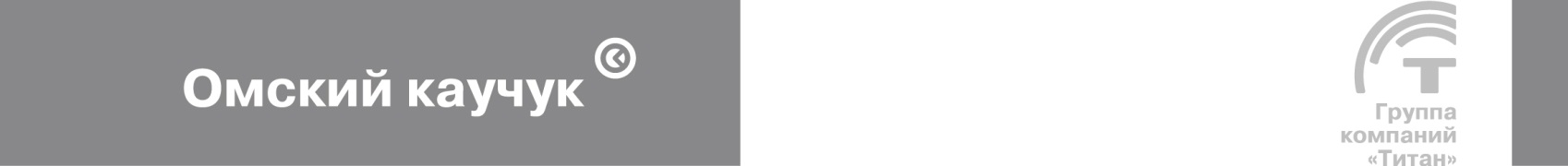 Акционерное общество«Омский каучук»644035, г. Омск, пр. Губкина, 30ОГРН: 1025500520297Сообщение о проведении годового Общего собрания акционеровУважаемый акционер!Совет директоров АО «Омский каучук» (далее – «Общество») извещает Вас о том, что 28 июня 2024 года (дата окончания приема бюллетеней для голосования) состоится годовое Общее собрание акционеров Общества  в форме заочного голосования (на основании Федерального закона от 25.02.2022 № 25-ФЗ "О внесении изменений в Федеральный закон "Об акционерных обществах" и о приостановлении действия отдельных положений законодательных актов Российской Федерации") (в соответствии с пунктом 4.29 Положения Банка России от 16.11.2018 №660-П «Об общих собрания акционеров» датой проведения общего собрания, проводимого в форме заочного голосования, является дата окончания приема бюллетеней для голосования). 	Дата фиксации лиц, имеющих право на участие в годовом Общем собрании акционеров Общества – 03 июня 2024 года.Почтовый адрес, по которому могут направляться заполненные бюллетени для голосования: 644035, г. Омск, пр. Губкина, д. 30, в АО «Омский каучук». Необходимо внимательно заполнить, подписать бюллетень и лично сдать его в Общество с 09-00 до 16-30 часов по рабочим дням либо отправить почтой по адресу: 644035, г. Омск, пр. Губкина, 30, в АО «Омский каучук». Дополнительную Информацию можно получить по телефону: 8 (3812) 69-70-18Прием заполненных бюллетеней осуществляется в соответствии с п.1 ст. 58 ФЗ «Об акционерных обществах» по 27 июня 2024 года (последним днем приема бюллетеней для голосования является дата, предшествующая дате окончания приема бюллетеней на основании Информационного письмо Банка России от 05.08.2021 N ИН-06-28/62 "О порядке предоставления акционерам доступа к информации (материалам) общего собрания"). Не позднее 27 июня 2024 года бюллетени для голосования, заполненные в бумажной форме должны поступить в Общество. Сообщения о волеизъявлении лиц, которые имеют право на участие в Общем собрании акционеров, но не зарегистрированы в реестре акционеров Общества, должны поступить также не позднее 27 июня 2024 года. Бюллетени и сообщения о волеизъявлении, поступившие после указанной даты, не будут учитываться при определении кворума Общего собрания акционеров и подведении итогов голосования.Право голоса имеют акционеры владельцы обыкновенных именных бездокументарных ценных бумаг.Повестка дня годового общего собрания акционеров:Утверждение годового отчета, годовой бухгалтерской (финансовой) отчетности Общества по итогам деятельности Общества за 2023 год. Распределение прибыли (в том числе выплата (объявление) дивидендов, за исключением выплаты (объявления) дивидендов по результатам первого квартала, полугодия, девяти месяцев отчетного года) и убытков общества по результатам отчетного года (2023 г.).Избрание членов Совета директоров Общества.Избрание членов Ревизионной комиссии Общества.Назначение аудиторской организации (индивидуального аудитора) Общества.С информацией (материалами), предоставляемыми акционерам при подготовке к проведению годового Общего собрания акционеров, акционеры могут ознакомиться по адресу: 644035, г. Омск, пр. Губкина, 30, АО «Омский каучук», каб. 313 с 9-00 до 16-30 часов по рабочим дням с 08.06.2024 г. по 28.06.2024 г. (включительно) по предварительной записи по телефону 8 (3812) 69-70-18. С уважением,Совет директоров